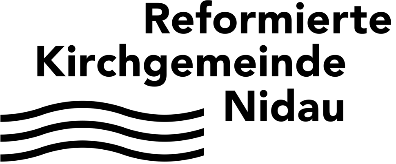 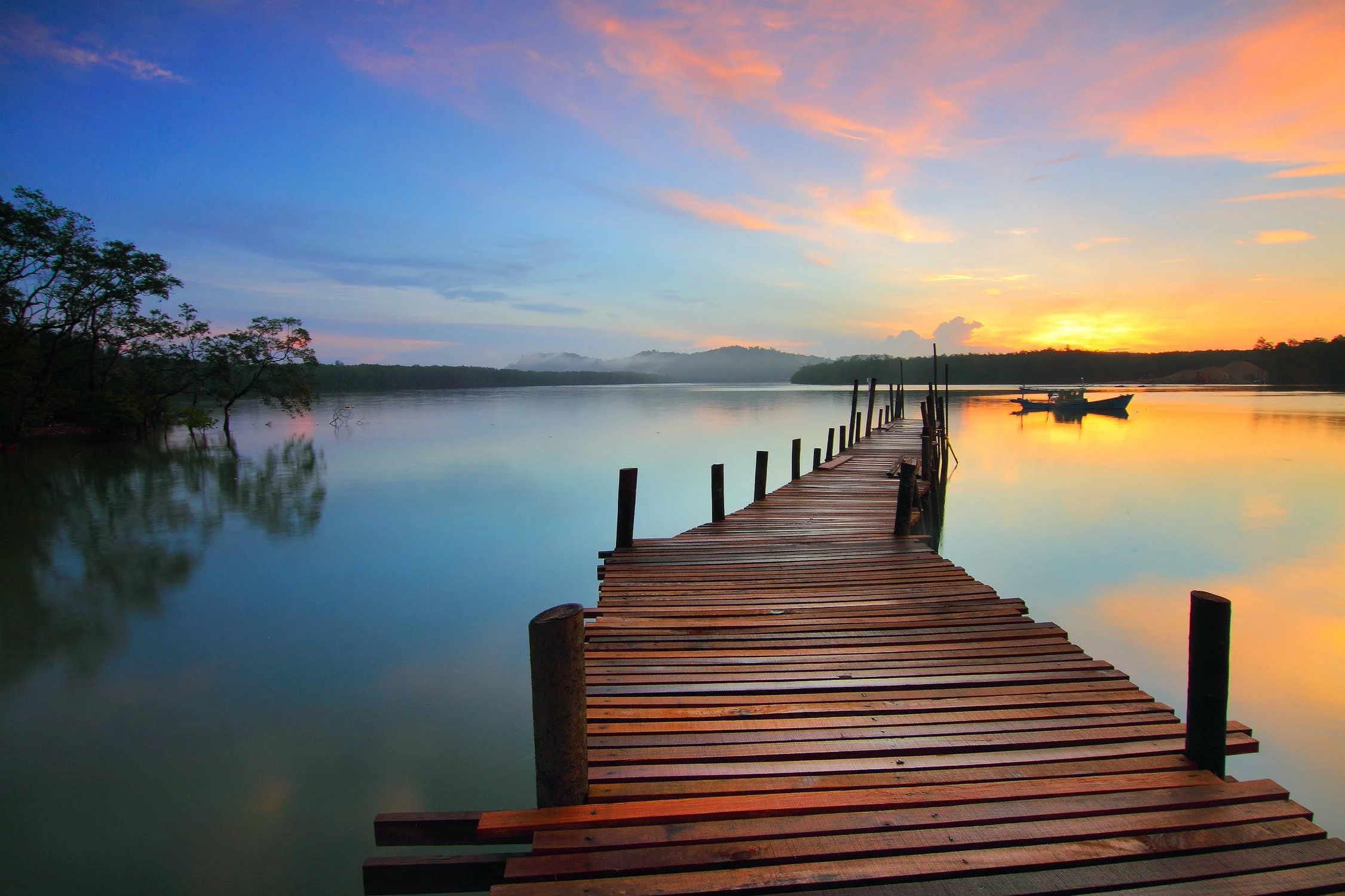 Konfirmationen 2024 und Konfirmationssprüche
Reformierte Kirchgemeinde Nidau
Konfirmationen 20245. Mai 2024, 10.00 UhrIn der Kirche NidauKonfirmation 9. Klasse Bellmund Mit Pfarrer Fabio Carrisi26. Mai 2024, 10.00 UhrIn der Kirche NidauKonfirmation 9. Klasse Nidau und PortMit Pfarrer Bernhard Wagner2. Juni 2024, 10.00 UhrIn der Kirche NidauKonfirmation 9. Klasse IpsachMit Pfarrer Peter GeissbühlerKonfsprüche 
Nichts kann uns von Gottes Liebe trennen. 
(Römer 8,38)Gott wendet Gefahr von dir ab und bewahrt dein Leben. Auf all deinen Wegen wird er dich beschützen, vom Anfang bis zum Ende, jetzt und in aller Zukunft!
(Psalm 121,7 – 8)Berge mögen von ihrer Stelle weichen und Hügel wanken, aber meine Liebe zu dir kann durch nichts erschüttert werden, und meine Friedenszusage wird niemals hinfällig.' Das sage ich, Gott, der dich liebt. 
(Jesaja 54,10)Sei mutig und entschlossen! Hab keine Angst, und lass dich durch nichts erschrecken; denn ich, dein Gott, bin bei 
dir, wohin du auch gehst!
(Josua 1,9)Ich urteile anders als die Menschen. Ein Mensch sieht, was in die Augen fällt; ich aber sehe ins Herz. (1. Samuel 16,7)Du führst mich den Weg zum Leben. In deiner Nähe finde ich ungetrübte Freude; aus deiner Hand kommt mir ewiges Glück.
(Psalm 16,11)Bewahre mich, wie man sein eigenes Auge schützt, und gib mir Zuflucht unter deinen Flügeln! 
(Psalm 17,8)Gott ist mein Licht, er befreit mich und hilft mir; darum habe ich keine Angst. Bei ihm bin ich sicher wie in einer Burg; darum zittere ich vor niemand. 
(Psalm 27.1)Du aber, Gott, du wirst mir helfen; du bist mein Herr, du stehst für mich ein.
(Psalm 54,6)Ja, Gott ist die Sonne, die uns Licht und Leben gibt. Er ist der Schild, der uns beschützt. 
(Psalm 84,12)Er breitet seine Flügel über dich, ganz nahe bei ihm bist du geborgen. Wie Schild und Schutzwall deckt dich seine Treue. 
(Psalm 91,4c)Gott hat seinen Engeln befohlen, dich zu beschützen, wohin du auch gehst. 
(Psalm 91,11)Gott ist gut zu uns, seine Liebe hört niemals auf, von einer Generation zur anderen bleibt er treu. 
(Psalm 100.5)Er steht zu seinem Bund und erweist seine Liebe bis in die tausendste Generation an denen, die ihn lieben und seine Gebote befolgen. 
(5. Mose 7,9)Gott steht mir bei; nun fürchte ich nichts mehr. Was könnte ein Mensch mir schon tun? 
(Psalm 118.6)Dein Wort ist eine Leuchte für mein Leben, es gibt mir Licht für jeden nächsten Schritt. 
(Psalm 119,105)Du selbst bist die Quelle, die uns Leben schenkt. Deine Liebe ist die Sonne, von der wir leben.
(Psalm 36,10)Gott hat die ganze Welt geschaffen: den Himmel, die Erde und das Meer, samt allen Geschöpfen, die dort leben. Seine Treue hat kein Ende, er steht zu seinem Wort.
(Psalm 146,6)Gott, du wirst alles für mich tun, deine Liebe hört niemals auf! 
(Psalm 138,8)Von allen Seiten umgibst du mich,
ich bin ganz in deiner Hand.
(Psalm 139,5)Du hast mich geschaffen mit Leib und Geist, mich zusammengefügt im Schoss meiner Mutter. Dafür danke ich dir, es erfüllt mich mit Ehrfurcht. An mir selber erkenne ich: Alle deine Taten sind Wunder!
(Psalm 139,14)Gott kann unendlich viel mehr an uns tun, als wir jemals von ihm erbitten oder uns ausdenken können. So mächtig ist die Kraft, mit der er in uns wirkt.
(Epheser 3,20)So hoch der Himmel über der Erde ist, so weit reichen meine Gedanken hinaus über alles, was ihr euch ausdenkt, und so weit übertreffen meine Möglichkeiten alles, was ihr für möglich haltet.
(Jesaja 55,9)Gott ist mein Hirt; darum leide ich keine Not. Er bringt mich auf saftige Weiden, lässt mich ruhen am frischen Wasser und gibt mir neue Kraft.
(Psalm 23,2-3)Und doch bleibt er treu, auch wenn wir ihm untreu sind; denn er kann sich selbst nicht untreu werden.
(2. Timotheus 2,13)Freuen dürfen sich alle, die barmherzig sind - Gott wird auch mit ihnen barmherzig sein. 
(Matthäus 5,7)Freuen dürfen sich alle, die im Herzen rein sind - sie werden Gott sehen. 
(Matthäus 5,8)Freuen dürfen sich alle, die Frieden stiften - Gott wird sie als seine Söhne und Töchter annehmen. 
(Matthäus 5,9)Wenn Gott sogar die Feldblumen ausstattet, die heute blühen und morgen verbrannt werden, wird er sich dann nicht erst recht um euch kümmern? 
(Matthäus 6,30)Quält euch also nicht mit Gedanken an morgen; der morgige Tag wird für sich selber sorgen. 
(Matthäus 6,34)Gott hat gesagt: „Niemals werde ich dir meine Hilfe entziehen, nie werde ich dich im Stich lassen“. 
(Hebräer 13,5b)Richtet eure Gedanken auf das, was gut ist und unser Lob verdient, was wahr, edel, gerecht, rein, liebenswert und schön ist.
(Philipper 4,8)Die Liebe vergeht niemals.
(1. Korinther 13,8)Alles, was ihr tut, soll von der Liebe bestimmt sein. 
(1. Korinther 16,14)Wer sich selbst erhöht, wird erniedrigt werden; und wer sich selbst erniedrigt, wird erhöht werden.
(Lukas 14,11)Lebt nun auch als Menschen des Lichts! 
(Epheser 5,8b)Doch Gott ist treu. Er wird euch stärken und vor dem Bösen beschützen. 
(2. Thessalonicher 3,3)Alle eure Sorgen werft auf ihn, denn er sorgt für euch. 
(1. Petrus 5,7)So wie der Vater mich liebt, habe ich euch meine Liebe erwiesen. Bleibt in dieser Liebe! 
(Johannes 15,9)Lass dich nicht aus der Ruhe bringen; nur Unverständige ärgern sich über alles.
(Prediger 7,9)Wirf deine Last ab, übergib sie Gott; er selber wird sich um dich kümmern! Niemals lässt er die im Stich, die ihm die Treue halten. 
(Psalm 55,23)Fürchte dich nicht, denn ich bin mit dir und will dich segnen. 
(1. Mose 26,24b)Gott, du bist mein Schutz und meine Hilfe, du hältst mich mit deiner mächtigen Hand; dass du mir nahe bist, macht mich stark.
(Psalm 18,36)Aber wer mit vollen Händen sät, auf den wartet eine reiche Ernte. Wer spärlich sät, wird nur wenig ernten. 
(2. Korinther 9,6)Unsere Liebe darf nicht nur aus schönen Worten bestehen. Sie muss sich in Taten zeigen, die der Wahrheit﻿﻿ entsprechen. 
(1. Johannes 3,18)Lass dich nicht vom Bösen besiegen, sondern überwinde es durch das Gute! Römer. 
(Römer 12,21)Gott ist Liebe. Wer in der Liebe lebt, lebt in Gott und Gott lebt in ihm. 
(1. Johannes 4,16b)Behandelt die Menschen so, wie ihr selbst von ihnen behandelt werden wollt - so lässt sich der Wille Gottes zusammenfassen. 
(Matthäus 7,12)Die Liebe gibt nie jemand auf, in jeder Lage vertraut und hofft sie für andere; alles erträgt sie mit ihrer Geduld. 
(1. Korinther 13,7)Bei dir Gott, ist mein Leben geborgen. (Psalm 57,2)Ich bleibe derselbe, so alt ihr auch werdet, bis ihr grau werdet, will ich euch tragen. 
(Jesaja 46,4)Ich bin gekommen, um ihnen das Leben zu geben, Leben im Überfluss. 
(Johannes 10,10)Du darfst nicht meinen, Gott sei wie ein Mensch! Er lügt nicht und er ändert niemals seinen Sinn. Denn alles, was er sagt, das tut er auch. Verspricht er etwas, hält er es gewiss. 
(4. Mose 23,19)Vertrau auf Gott, sei stark und fasse Mut, vertrau auf Gott!
(Psalm 27,14)Gott, deine Güte reicht bis an den Himmel und deine Treue, soweit die Wolken ziehen!
(Psalm 36,6)Fürchte dich nicht, ich stehe dir bei! Hab keine Angst, ich bin dein Gott! Ich mache dich stark, ich helfe dir, ich schütze dich mit meiner hilfreichen Hand! 
(Jesaja 41,10)Ich bin immer bei euch, jeden Tag, bis zum Ende der Welt.
(Matthäus 28,20)Auch wenn alles einmal aufhört –
Glaube, Hoffnung und Liebe nicht.
Diese drei werden immer bleiben;
doch am höchsten steht die Liebe.
(1. Korinther 13,13)Gott wird seinen Engel vor dir her senden. 
(1. Mose 24,7) Ich bin mit dir und will dich behüten, wo du auch hinziehst. 
(1. Mose 28,15) Gott segne dich und behüte dich! Gott lasse sein Angesicht über dir leuchten und sei dir gnädig! Gott wende sein Angesicht dir zu und schenke dir Frieden! 
(4. Mose 6, 24-26) Die Hand unseres Gottes ist schützend über allen, die ihn suchen. 
(Esra 8,22) Mit dir, meinem Gott, überspringe ich Mauern. 
(Psalm 18,30)  Wer auf Gott vertraut wird seine Güte erfahren. 
(Psalm 32,10) Lass deine Augen geradeaus schauen, richte deine Blicke genau auf deinen Weg! Überlege, was du tun willst, und dann tu es entschlossen. 
(Sprüche 4, 25-26) Wer sich an Gott hält, dessen Leben gleicht einem hell brennenden Licht. 
(Sprüche 13,9) Besser wenig, aber ehrlich verdient, als ein grosser Gewinn aus unlauteren Geschäften. 
(Sprüche 16,8) Wer über die Fehler anderer hinwegsieht, gewinnt ihre Liebe; wer alte Fehler immer wieder ausgräbt, zerstört jede Freundschaft. 
(Sprüche 17,9) Eine Handvoll zum Leben und dabei Ruhe und Frieden ist besser als beide Hände voll mit sinnloser Jagd nach Wind. (Kohelet 4,6) 

Brich dem Hungrigen dein Brot und die im Elend ohne Obdach sind, führe ins Haus. (Jesaja 58,7) Gott, hab acht auf mich! (Jeremia 18,19) Gott spricht: ich weiss wohl, was für Gedanken ich über euch habe: 
Gedanken des Friedens und nicht des Leides, dass ich euch gebe Zukunft und Hoffnung. (Jeremia 29,11)Freuen dürfen sich alle, die hungern nach Gerechtigkeit; denn sie sollen satt werden. (Matthäus 5,6)  Bei Gott ist kein Ding unmöglich. (Lukas 1, 17)Die Liebe ist geduldig und freundlich. Sie ist nicht verbissen, sie prahlt nicht und schaut nicht auf andere herab. (1. Korinther 13,4) Lasset uns nicht müde werden, das Gute zu tun. (Galater 6, 9)Der Herr wird seinen Engel vor dir her senden. (1. Mose 24, 7)Siehe, ich bin mit dir und will dich behüten, wo du auch hinziehst. 
(1. Mose 28, 15)Der Herr segne dich und behüte dich, der Herr lasse sein Angesicht
leuchten über dir und sei dir gnädig. Der Herr erhebe sein Angesicht
auf dich und gebe dir Frieden. (4. Mose 6, 24-26)
Ich will dich nicht verlassen noch von dir weichen. Sei getrost und
unverzagt. (Josua 1, 5+6)Lass dich durch nichts erschrecken und verlier nie den Mut; denn ich,
dein Gott, bin mit dir, wohin du auch gehst. (Josua 1, 9)Gott sieht nicht worauf der Mensch sieht; der Mensch sieht auf den
äusseren Schein, Gott aber sieht das Herz an. (1. Samuel 16, 7)Die Hand unseres Gottes ist schützend über allen, die ihn suchen.
(Esra 8, 22)Ich weiss, dass mein Erlöser lebt. (Hiob 19, 25)Seid nicht bekümmert; die Freude am Herrn ist eure Stärke.
(Nehemia 8, 10)Ich habe Gott allezeit vor Augen; steht er mir zur Rechten, so wanke
ich nicht. (Psalm 16, 8)Du zeigst mir den Weg, der zum Leben führt. Du beschenkst mich mit
Freude, denn du bist bei mir. Ich kann mein Glück nicht fassen, nie
hört es auf. (Psalm 16, 11) Mit dir, meinem Gott, überspringe ich Mauern. (Psalm 18, 30) Der Herr ist mein Hirte, mir wird nichts mangeln. (Psalm 23, 1)Du, Gott, führst mich auf sicheren Wegen. (Psalm 23, 3) Leite mich in deiner Wahrheit und lehre mich! Denn du bist mein
Gott, der mir hilft. (Psalm 25, 5)Der Herr ist mein Licht und mein Heil, vor wem sollte ich mich
fürchten? (Psalm 27, 1)Ich sage dir, was du tun sollst und zeige dir den richtigen Weg. Ich
lasse dich nicht aus den Augen. (Psalm 32, 8) Wer auf Gott vertraut wird seine Güte erfahren. (Psalm 32, 10)Gott, deine Güte reicht bis an den Himmel und deine Treue so weit
die Wolken ziehen. (Psalm 36, 6)Gott, du bist die Quelle, die Leben schenkt. Deine Liebe ist wie die
Sonne, von der wir leben. (Psalm 36, 10)Befiehl dem Herrn deine Wege und hoffe auf ihn, er wird’s wohl
machen. (Psalm 37, 5)Rufe mich an in der Not, so will ich dich erretten und du sollst mich
preisen. (Psalm 50, 15)Bei dir, Gott, ist mein Leben geborgen, in den Schatten deiner Flügel
flüchte ich. (Psalm 57, 2)Gepriesen sei Gott Tag für Tag! Er trägt uns. Gott ist unser Heil.
(Psalm 68, 20)Gott, Du bist meine Zuversicht. (Psalm 71, 5)Ich setze mein Vertrauen auf dich, Gott; dir nahe sein ist mein ganzes
Glück. (Psalm 73, 28)Gott ist die Sonne, die uns Licht und Leben gibt. Er ist der Schild, der
uns beschützt. (Psalm 84, 12)Gott, zeige mir den richtigen Weg, damit ich in Treue zu dir mein
Leben führe. (Psalm 86, 11)Mit seinen Fittichen bedeckt er dich, und unter seinen Flügeln findest
du Zuflucht. (Psalm 91, 4)Gott ist gut zu uns, seine Liebe hört niemals auf, für alle Zeiten bleibt
er treu. (Psalm 100, 5)Lobe den Herrn, meine Seele, und vergiss nicht, was er dir Gutes
getan hat. (Psalm 103, 2)Danket dem Herrn, denn er ist freundlich, und seine Güte währet
ewiglich. (Psalm 107, 1)Gott ist für mich, ich fürchte mich nicht; was sollten mir Menschen
tun? (Psalm 118, 6)Dein Wort ist eine Leuchte meinem Fuss und ein Licht auf meinem
Weg. (Psalm 119, 105)Gott, wenn ich dich anrufe, so erhörst du mich und gibst meiner
Seele grosse Kraft. (Psalm 138, 3)Von allen Seiten umgibst du mich und hältst deine Hand über mir.
(Psalm 139, 5)Ich danke dir dafür, dass ich wunderbar gemacht bin; wunderbar sind
deine Werke; das erkennt meine Seele. (Psalm 139, 14)Lehre mich deinen Willen tun, denn du bist mein Gott; dein guter
Geist führe mich auf ebener Bahn. (Psalm 143, 10)Liebe und Treue zu andern sollen bei dir niemals fehlen. Schmücke
dich damit wie mit einer Halskette. (Sprüche 3, 3)Wachsam behüte dein Herz, denn daraus quillt glückliches Leben.
(Sprüche 4, 23)Lass deine Augen geradeaus schauen, richte deine Blicke genau auf
deinen Weg! Überlege, was du tun willst, und dann tu es
entschlossen. (Sprüche 4, 25-26)Wer sich an Gott hält, dessen Leben gleicht einem hell brennenden
Licht. (Sprüche 13, 9)Besser wenig, aber ehrlich verdient, als ein grosser Gewinn aus
unlauteren Geschäften. (Sprüche 16, 8)Wer über die Fehler anderer hinwegsieht, gewinnt ihre Liebe; wer
alte Fehler immer wieder ausgräbt, zerstört jede Freundschaft.
(Sprüche 17, 9)Die Worte in einem Menschen sind wie tiefe Wasser, und die Quelle
der Weisheit ist ein sprudelnder Quell. (Sprüche 18, 4)Des Menschen Herz erdenkt sich einen Weg; doch Gott allein lenkt
seinen Schritt. (Sprüche 16, 9)Eine handvoll zum Leben und dabei Ruhe und Frieden ist besser als
beide Hände voll mit sinnloser Jagd nach Wind. (Kohelet 4, 6)Die auf den Herrn vertrauen, empfangen immer wieder neue Kraft.
(Jesaja 40, 31)Fürchte dich nicht, ich bin mit dir; weiche nicht, denn ich bin dein
Gott. Ich stärke dich, ich helfe dir auch, ich halte dich durch die rechte
Hand meiner Gerechtigkeit. (Jesaja 41, 10)Fürchte dich nicht, denn ich erlöse dich; ich rufe dich bei deinem
Namen, mein bist du. (Jesaja 43, 1)Die Berge mögen weichen und die Hügel wanken, aber meine Gnade
soll nicht von dir weichen und mein Friedensbund nicht wanken,
spricht der Herr, dein Erbarmer. (Jesaja 54, 10)Meine Gedanken sind nicht eure Gedanken und meine Wege sind
nicht eure Wege, spricht Gott, sondern so hoch der Himmel über der
Erde ist, soviel sind meine Wege höher als eure Wege und meine
Gedanken höher als eure Gedanken. (Jesaja 55, 8+9)Brich dem Hungrigen dein Brot und die im Elend ohne Obdach sind,
führe ins Haus. (Jesaja 58, 7)Mache dich auf und werde Licht, denn dein Licht kommt und die
Herrlichkeit des Herrn geht auf über dir. (Jesaja 60, 1)Wir freuen uns und jubeln über Gott. Er umgibt uns mit seiner Hilfe
wie mit einem Kleid, hüllt uns in seinen Schutz wie in einen Mantel.
(Jesaja 61, 10)Gott, hab acht auf mich! (Jeremia 18, 19)Gott spricht: ich weiss wohl, was für Gedanken ich über euch habe:
Gedanken des Friedens und nicht des Leides, dass ich euch gebe
Zukunft und Hoffnung. (Jeremia 29, 11)Wenn ihr mich von ganzem Herzen suchen werdet, so will ich mich
von euch finden lassen; spricht unser Gott. (Jeremia 29, 13)Freuen dürfen sich alle, die keine Gewalt anwenden; denn Gott wird
ihnen die Erde zum Besitz geben. (Matthäus 5, 5)Freuen dürfen sich alle, die hungern nach Gerechtigkeit; denn sie
sollen satt werden. (Matthäus 5, 6) Freuen dürfen sich alle, die Frieden stiften; denn sie werden Gottes
Kinder heissen. (Matthäus 5, 7)Ihr seid das Salz der Erde; ihr seid das Licht der Welt. 
(Matthäus 5, 13+14)Sorgt euch zuerst darum, dass ihr Euch Gottes Herrschaft unterstellt
und tut, was er verlangt, so wird er euch mit allem andern versorgen.
(Matthäus 6, 33)Bittet, so wird euch gegeben, suchet, so werdet ihr finden; klopfet
an, so wird euch aufgetan werden. (Matthäus 7, 7)Was hat ein Mensch davon, wenn er die ganze Welt gewinnt, aber
zuletzt sein Leben verliert? (Matthäus 16, 26)Alles, was ihr im Gebet gläubig erbittet, werdet ihr empfangen.
(Matthäus 21, 11)Liebe deinen Mitmenschen wie dich selbst. (Matthäus 22, 39)Himmel und Erde werden vergehen; aber meine Worte werden nicht
vergehen. (Matthäus 24, 35)Christus spricht: Ich bin bei euch alle Tage bis an der Welt Ende.
(Matthäus 28, 20)Bei Gott ist kein Ding unmöglich. (Lukas 1, 17)Ich sage euch: „Liebt eure Feinde; tut wohl denen, die euch hassen;
segnet die euch verfluchen; bittet für die, die euch beleidigen.“
(Lukas 6, 27)Seid zu den Leuten genauso, wie Ihr auch von ihnen behandelt
werden wollt. (Lukas 6, 31)Niemand, der seine Hand an den Pflug legt und zurückblickt, ist
tauglich für das Reich Gottes. (Lukas 9, 62)Sosehr hat Gott die Welt geliebt, dass er seinen einzigen Sohn gab,
damit jeder, der an ihn glaubt, nicht verloren gehe, sondern ewiges
Leben habe. (Johannes 3, 16)Wer von dem Wasser trinkt, das ich ihm geben werde, wird in
Ewigkeit nicht dürsten, sondern das Wasser, das ich ihm geben
werde, wird in ihm zu einer Quelle von Wasser werden, das sprudelt,
um ewiges Leben zu spenden. (Johannes 4, 14)Christus spricht: Ich bin das Brot des Lebens; wer zu mir kommt, wird
nicht hungern und wer an mich glaubt, wird nimmermehr dürsten.
(Johannes 6, 35)Christus spricht: Ich bin das Licht der Welt. Wer mir nachfolgt, wird
nicht in der Finsternis wandeln, sondern er wird das Lichts des
Lebens haben. (Johannes 8, 12)Christus spricht: ich bin der gute Hirte. Der gute Hirte gibt sein Leben
hin für die Schafe. (Johannes 10, 11)Christus spricht: Ich bin der gute Hirte und kenne die Meinen und die
Meinen kennen mich. (Johannes 10, 14)Ein neues Gebot gebe ich euch; dass ihr einander lieben sollt, wie ich
euch geliebt habe. (Johannes 13, 34)Daran wird jedermann erkennen, dass ihr meine Jünger seid, wenn
ihr Liebe untereinander habt. (Johannes 13, 25)Christus spricht: Ich bin der Weg, die Wahrheit und das Leben;
niemand kommt zum Vater, ausser durch mich. (Johannes 14, 6)Christus spricht: Nicht Ihr habt mich erwählt, sondern ich habe euch
erwählt und dazu bestimmt, reiche Frucht zu bringen. 
(Johannes 15, 16)Wir wissen aber, dass denen, die Gott lieben, alle Dinge zum Guten
mitwirken. (Römer 8, 28)Nichts kann uns jemals von Gottes Liebe trennen. (Römer 8, 39)Gott hat alle Dinge geschaffen. Sie bestehen durch ihn und haben in
ihm ihr Ziel. (Römer 11, 36)Sei fröhlich in der Hoffnung, standhaft in aller Bedrängnis,
unermüdlich im Gebet. (Römer 12, 12)Lasst einander gelten und nehmt euch gegenseitig an, so wie Christus
euch angenommen hat. (Römer 15, 7)Einen anderen Grund kann niemand legen als den, der gelegt ist,
welcher Jesus Christus ist. (1. Korinther 3, 11)Die Liebe ist geduldig und freundlich. Sie ist nicht verbissen, sie prahlt
nicht und schaut nicht auf andere herab. (1. Korinther 13, 4)Die Liebe vergeht niemals. (1. Korinther 13, 8)Auch wenn alles einmal aufhört - Glaube, Hoffnung und Liebe nicht.
Diese drei werden immer bleiben; doch am höchsten steht die Liebe.
(1. Korinther 13, 13)Alle eure Dinge lasst in der Liebe geschehen! (1. Korinther 16, 14)Das Gesetz ist in einem Wort erfüllt: Du sollst deinen Nächsten lieben
wie dich selbst. (Galater 5, 14)Lasset uns aber nicht müde werden, das Gute zu tun. (Galater 6, 9)Freut euch immerzu, weil ihr mit eurem Herrn verbunden seid. Ich
sage es noch einmal: Freut euch! (Philipper 4, 4)Der Herr ist getreu, der euch stärken wird und vor dem Bösen
bewahren wird. (1. Thessalonicher 3, 3)Der Geist, den Gott schenkt, macht uns nicht zaghaft, sondern gibt
uns Kraft, Liebe und Besonnenheit. (2. Timotheus 1, 7)Gott vertrauen heisst, sich verlassen auf das, was man hofft, und fest
mit dem rechnen, was man nicht sehen kann. (Hebräer 11, 1)Jesus Christus ist derselbe gestern und heute und für alle Zeiten.
(Hebräer 13, 8) Alle eure Sorgen werfet auf ihn, denn er sorgt für euch!
(1. Petrusbrief 5, 7) Lasset uns nicht lieben mit Worten noch mit der Zunge, sondern in
Tat und Wahrheit. (1. Johannes 3, 18) Niemand hat Gott je gesehen. Aber wenn wir einander lieben, lebt
Gott in uns. (1. Johannes 4, 12) Gott ist die Liebe, und wer in der Liebe lebt, der lebt in Gott, und Gott
lebt in ihm. (1. Johannes 4, 16)Christus spricht: ich stehe an der Tür und klopfe an. Wenn jemand
meine Stimme hört und öffnet, werde ich bei ihm einkehren. Ich
werde mit ihm essen und er mit mir. (Offenbarung 3, 20)